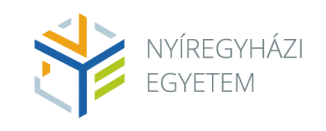 Jegyzőkönyva Záró foglalkozást kiváltó Pedagógiai napló értékelésérőlA hallgató neve, szakja: ……………………………………………………………………………………………………..A záróvizsga-bizottság elnöke: ……………………………………………………………………………………………A záróvizsga-bizottság tagja: ………………………………………………………………………………………………Szöveges értékelésA Pedagógiai napló megfelelése az előzetesen kiadott szempontoknak – tartalmi, formai követelmények (5p)………………………………………………………………………………………………………………………………………………………………………………………………………………………………………………………………………………………………………………………………………………………………………………………………………………Az esetbemutatás (5p)……………………………………………………………………………………………………………………………………………………………………………………………………………………………………………………………………………………………………………………………………………………………………………………………………………………………………………………………………………………………………………………………………………………A foglalkozás-tervezetek (célok, módszerek, reflexiók) (10p)……………………………………………………………………………………………………………………………………………………………………………………………………………………………………………………………………………………………………………………………………………………………………………………………………………………………………………………………………………………………………………………………………………………………………………………………………………………………………………………………………………………………………………………………………………………………………………………………………………………………………………………………………………………………………………………………………………………………………A mentorok heti és összegző értékelése a hallgató munkájáról (5p)………………………………………………………………………………………………………………………………………………………………………………………………………………………………………………………………………….Pontszám: …....    Érdemjegy: ……………………………………Nyíregyháza, 2020. május     …………………………………………………..                                         …………………………………………..a bizottság elnöke                                                                       a bizottság tagja